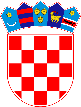 REPUBLIKA HRVATSKASISAČKO-MOSLAVAČKA ŽUPANIJAOPĆINA LIPOVLJANIOPĆINSKO VIJEĆEKLASA:  550-01/24-01/2 URBROJ: 2176-13-24-1Lipovljani, 22.05.2024.Na temelju Zakona o socijalnoj skrbi („Narodne novine“, broj 18/22, 46/22, 119/22, 71/23, 156/23), Odluke o socijalnoj skrbi na području Općine Lipovljani („Službeni vjesnik“, broj 36/22) i članka 26. Statuta Općine Lipovljani („Službeni vjesnik“, broj 14/21), Općinsko vijeće Općine Lipovljani, na 21. sjednici održanoj 22. svibnja 2024. godine, donijelo jeIzmjene i dopune Programasocijalne skrbi Općine Lipovljani za 2024. godinuI.U Programu socijalne skrbi Općine Lipovljani za 2024. godinu (Službeni vjesnik, br.: 99/23) uslijedile su sljedeće izmjene:II.	Ove izmjene i dopune Programa stupaju na snagu osmog dana od dana objave u Službenom vjesniku.PredsjednikTomislav Lukšić, dipl.ing.šum.+*xfs*pvs*Akl*cvA*xBj*tCi*lrb*ajb*uay*Eck*pBk*-
+*yqw*qyE*xCk*xvo*xag*ycf*zbF*Bjq*obC*xCc*zew*-
+*eDs*ors*lyd*lyd*lyd*Fbk*plz*Dtq*lxa*Aqz*zfE*-
+*ftw*cFA*thw*psy*cCB*oFk*rgE*DgE*Cib*qcE*onA*-
+*ftA*oiC*lbB*ysF*uaB*krC*owk*nrt*jsn*bwn*uws*-
+*xjq*frw*jnE*EBj*bna*toz*bCD*ojt*wnu*jBB*uzq*-
RASHODPLANIRANOPROMJENAPROMJENA(%)NOVI IZNOSPROGRAM 1001 SOCIJALNA SKRB94.472,003.500,003,7097.972,00Naknada za troškove stanovanja491,000,000,00491,00Naknada za podmirenje pogrebnih troškova500,00        0,000,00500,00Naknada osobama s invaliditetom, nepokretnim i teško pokretnim osobama45.047,000,000,0045.047,00Naknada za novorođeno dijete26.545,000,000,0026.545,00Jednokratna naknada3.500,003.500,00       1007.000,00Sufinanciranje troškova edukativnog programa djece s teškoćama u razvoju (logoped)2.389,000,000,002.389,00Pomoć umirovljenicima16.000,000,000,0016.000,00